ОлимпиадыВ Политех по люБВИПоступить в ведущий технический университет России можно без экзаменов. Участвуй в олимпиадах Российского совета олимпиад школьников (rsr-olymp.ru) и становись победителем или призером заключительного этапа. Тогда ты упростишь себе процесс поступления на бюджетное место в Политех.Чтобы упростить тебе выбор олимпиады, посмотри нашу подборку:Политехническая олимпиада (физмат, химфиз, инфофиз)Отраслевая олимпиада школьников «Газпром» (математика, информатика, физика, химия, инженерное дело и экономика)Многопрофильная инженерная олимпиада «Звезда» (естественные науки, техника и технология)Объединенная межвузовская математическая олимпиада (математика)Олимпиада по программированию «Технокубок» (информатика)Политехническая олимпиада (физмат, химфиз, инфофиз)Международная олимпиада по финансовой безопасностиВсероссийская Толстовская олимпиада школьников (литература, история, обществознание, право, МХК, педагогика, информатика)Отборочный этап олимпиад проходит в дистанционном формате. Заключительный этап пройдет на площадке Политехнического университета.Подробнее на сайте https://school.spbstu.ru/olympiads/ Телеграм канал https://t.me/olymp_spbpu 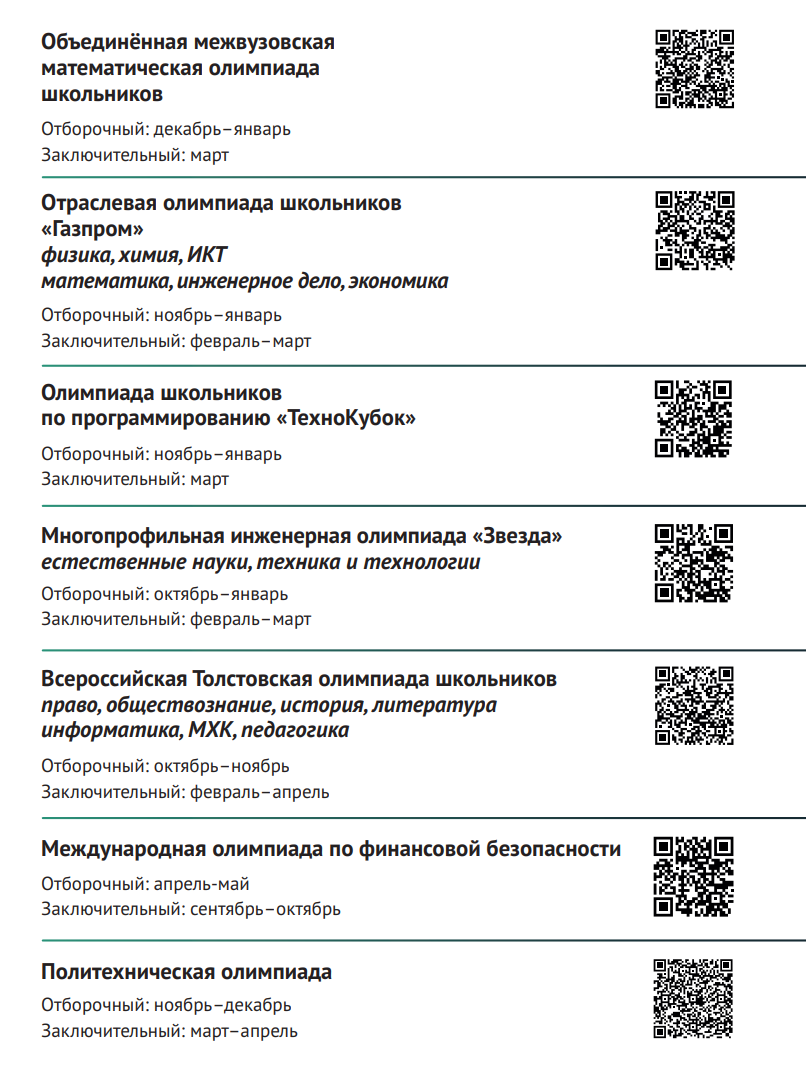 